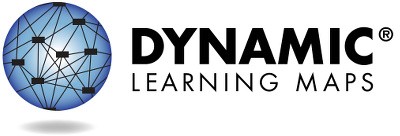 النتائج الإجماليةيتمكن الطلاب من خلال مادة العلوم في المرحلة المتوسطة من إظهار تحصيلهم في 27 مهارة متعلقة بتسع عناصر أساسية. لقد أتقن [اسم الطالب] ___ من هذه المهارات الـ27 خلال ربيع 2023 . إجمالاً، يقع مستوى إتقان [اسم الطالب] لمادة العلوم ضمن _____ من أربع فئات للأداء: ________.ناشئ	يقترب من الوصول إلى الهدفوصل إلى الهدف	متقدمالمجالتُلخص الرسوم البيانية الشريطية النسبة المئوية لإتقان المهارات حسب المجال. لا يُختبر كل الطلاب في كل المهارات بسبب توفر المحتوى على مستويات مختلفة لكل معيار.علوم الأرض والفضاء __ %علوم الحياة __ %أتقن _ من 9 مهاراتصفحة 1 من 2للحصول على معلومات أوفى بما يشمل المصادر، يرجى زيارة https://dynamiclearningmaps.org/states.(c) جامعة كانساس.  جميع الحقوق محفوظة. لغايات تعليمية فقط. لا يجوز استخدامها لغايات تجارية أو غايات أخرى دون أخذ الموافقة. "خرائط التعلم الدينامية" هي علامة تجارية لجامعة كانساس.ملف الأداء، يتبععلم الفيزياء	 __%	+ لم تُقيّم أي عناصر في هذا المجالمعلومات أوفى عن أداء [اسم الطالب] في كل من العناصر الأساسية التي تشكّل المجال موجودة في الملف التعليمي.للحصول على معلومات أوفى بما يشمل المصادر، يرجى زيارة https://dynamiclearningmaps.org/states.	الصفحة 2 من 2يوجد أدناه ملخص أداء [اسم الطالب] في العناصر الأساسية لمادة العلوم للمرحلة المتوسطة. تستند هذه المعلومات إلى كل اختبارات خرائط التعلّم الدينامية DLM التي أداها [اسم الطالب] خلال ربيع 2023 . خضع [اسم الطالب] لتقييم في _ من 9 عناصر أساسية و _ من 3 مجالات متوقعة في مادة العلوم للمرحلة المتوسطة.إن إظهار إتقان المستوى خلال التقييم يفترض فيه إتقان كل المستويات السابقة بهذا العنصر الأساسي. يصف هذا الجدول المهارات التي يُظهرها طفلك في التقييم ومقارنة هذه المهارات بالتوقعات الخاصة بهذا المستوى.المستويات المتقنة في هذه السنةلا توجد أدلة إتقان في هذا العنصر الأساسي العنصر الأساسي لم يُختبرصفحة 1 من 2يهدف هذا التقرير إلى أن يكون مصدرًا للأدلة في عملية التخطيط التعليمية. تعتمد النتائج فقط على استجابات العنصر من نهاية تقييم فصل الربيع للعام الدراسي. قد لا تكون نتائج الإتقان المُقدرة والمعروضة هنا تُمثل تمامًا ما يعرفه ويفعله طفلك؛ لأنه قد يُظهر معارف ومهارات بطريقة تختلف حسب السياقات المختلفة.للحصول على معلومات أوفى بما يشمل المصادر، يرجى زيارة https://dynamiclearningmaps.org/states. (c) جامعة كانساس.  جميع الحقوق محفوظة. لغايات تعليمية فقط. لا يجوز استخدامها لغايات تجارية أو غايات أخرى دون أخذ الموافقة. "خرائط التعلم الدينامية" هي علامة تجارية لجامعة كانساس.المستويات المتقنة في هذه السنةلا توجد أدلة إتقان في هذا العنصر الأساسي العنصر الأساسي لم يُختبرالصفحة 2 من 2للحصول على معلومات أوفى بما يشمل المصادر، يرجى زيارة https://dynamiclearningmaps.org/states.العنصر الأساسيمستوى الإتقان التقديريمستوى الإتقان التقديريمستوى الإتقان التقديريالعنصر الأساسي12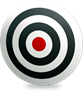 3 (الهدف)علوم. عناصر أساسية. المرحلة المتوسطة. علم الفيزياء2-1حدد التغييراجمع معلومات الخصائص قبل حدوث التغيرات الكيميائية وبعدهافسر بيانات الخصائص قبل حدوث التغيرات الكيميائية وبعدهاعلوم. عناصر أساسية. المرحلة المتوسطة. علم الفيزياء2-2حدد طرق تغيير الحركةافحص طرق تغيير الحركة وحددهاافحص التغيرات في الحركة وتنبأ بهاعلوم. عناصر أساسية. المرحلة المتوسطة. علم الفيزياء3-3حدد الأغراض والمواد التي تقلل من انتقال الطاقة الحراريةافحص الأغراض/المواد وتنبأ بالتغيرات في انتقال الطاقة الحراريةأدخل تحسينات على الجهاز لتخفيض انتقال الطاقة الحرارية أو زيادتها إلى الحد الأقصىعلوم. عناصر أساسية. المرحلة المتوسطة. علوم الحياة3-1تعرف على الأعضاء الرئيسيةاعرض كيفية ترابط الأعضاءقدِّم مطالبة حول كيفية دعم بنية العضو ووظيفته للبقاء على قيد الحياةعلوم. عناصر أساسية. المرحلة المتوسطة. علوم الحياة5-1اربط الكائنات بالبيئاتحدد العوامل التي تؤثر على نمو الكائناتفسر البيانات لإظهار تأثير الموارد البيئية في النموعلوم. عناصر أساسية. المرحلة المتوسطة. علوم الحياة2-2حدد الغذاء الذي تأكله الحيواناتصنِّف الحيوانات بناءً على ما تأكلهحدد الكائنات المنتجة والمستهلكة في سلسلة الطعامالعنصر الأساسيمستوى الإتقان التقديريمستوى الإتقان التقديريمستوى الإتقان التقديريالعنصر الأساسي123 (الهدف)علوم. عناصر أساسية. المرحلة المتوسطة. علوم الأرض والفضاء2-2حدد الاختلافات التي تحدث في الظروف الجوية من يوم إلى آخرحدد عمليات علوم الأرض التي تؤثر في التضاريسوضح كيف تغيِّر عمليات علوم الأرض من سطح الأرضعلوم. عناصر أساسية. المرحلة المتوسطة. علوم الأرض والفضاء6-2فسر معلومات الطقس لتحديد الأحوال الجويةفسر معلومات الطقس لمقارنة الأحوال الجويةفسر معلومات الطقس لتقديم التنبؤاتعلوم. عناصر أساسية. المرحلة المتوسطة. علوم الأرض والفضاء3-3حدد الموارد المهمة لحياة البشرحدد الطرق التي يؤثر البشر بها في البيئةراقب تأثير البشر في البيئة وقلل منه